
Agenda Item:		EDate:			June 18, 2020Title: 	Final Review of the Advisory Board on Teacher Education and Licensure Recommendations to Establish an Economics and Personal Finance (Add-on Endorsement) in the Licensure Regulations for School Personnel and the Regulations Governing the Review and Approval of Education Programs in VirginiaPresenter: 	Mrs. Patty S. Pitts, Assistant Superintendent, Teacher Education and Licensure
Email:			Patty.Pitts@doe.virginia.gov 		Phone: (804) 371-2522Purpose of Presentation: 
Executive Summary:
Currently, no specific endorsement has been established in the Licensure Regulations for School Personnel and the Regulations Governing the Review and Approval of Education Programs in Virginia to teach courses in economics and personal finance.  Teachers holding valid Virginia licenses with endorsements in specific areas of agricultural education, business and information technology, family and consumer sciences, history and social science, marketing, and mathematics may teach the courses.  The regulatory action (standard procedure) is to establish an add-on endorsement to teach economics and personal finance.  The add-on endorsement will expand the number of teachers who may teach economics and personal finance.  This initiative supports the Board of Education’s Comprehensive Plan to recruit, develop, and retain well-prepared and skilled teachers.  A workgroup was established, and proposed regulations were presented to the Advisory Board on Teacher Education and Licensure.  The Advisory Board is proposing requirements to establish the Economics and Personal Finance (Add-on Endorsement), including a timeline to implement the add-on endorsement.Action Requested:  
Superintendent’s Recommendations: 
The Superintendent of Public Instruction recommends that the Board of Education approve the Advisory Board on Teacher Education and Licensure’s following recommendations regarding establishing an Economics and Personal Finance (Add-on Endorsement) with the highlighted revisions in the proposed Licensure Regulations for School Personnel:1.  the timeline to allow teachers to be grandfathered and meet requirements;  2.  requirements in the Regulations Governing the Review and Approval of Education Programs in Virginia; and 3.  requirements in the Licensure Regulations for Instructional Personnel with the revisions highlighted below:8VAC20-23-XXX. Economics and Personal Finance (Add-On Endorsement).Endorsement requirements. The candidate shall have:1. Earned a baccalaureate degree from a regionally accredited college or university and hold a license (Collegiate Professional License, Postgraduate Professional License, or a Provisional License leading to a Collegiate Professional or Postgraduate Professional License) issued by the Virginia Board of Education with a teaching endorsement;  and2. Completed an approved teacher preparation program in economics and personal finance (add-on endorsement); or completed the following requirements:a. Six semester hours of economics or tThree semester hours of economics and or a non-college credit institute in economics.  The non-college credit institute in economics must be a minimum of 45 clock hours and offered by a Virginia school division or a regionally accredited college or university.  The institute must include the economics content set forth in the Virginia Standards of Learning for economics and personal finance and be approved by the Department of Education; and b. Six semester hours of economics or tThree semester hours of personal finance and or a non-college credit institute in finance.  The non-college credit institution in finance must be a minimum of 45 clock hours and offered by a Virginia school division or a regionally accredited college or university.  The institute must include the personal finance content set forth in the Standards of Learning for economics and personal finance and be approved by the Department of Education.Rationale for Action:Pursuant to the Code of Virginia, the Advisory Board on Teacher Education and Licensure is to make recommendations to the Board of Education regarding teacher education and licensure regulations, and the Board of Education reviews and approves the regulations, subject to the Administrative Process Act. 
Previous Review or Action:  Date:  January 24, 2019Action:  Final Approval, Notice of Intended Regulatory Action for the Licensure Regulations for School Personnel
Date:  October 17, 2019Action:  Final Approval, Notice of Intended Regulatory Action for the Regulations Governing the Review and Approval of Education Programs in VirginiaDate:  May 7, 2020Action:  First Review of the Advisory Board on Teacher Education and Licensure Recommendations to Establish an Economics and Personal Finance (Add-on Endorsement) Background Information and Statutory Authority: 
The 2005 General Assembly approved Senate Bill 950, a bill directing the Virginia Board of Education to "establish objectives for economic education and financial literacy" to be required of all students at the middle and high school levels. As a result of the legislation, Section 22.1–200.03 of the Code of Virginia required the Board of Education to develop and approve objectives for economics education and financial literacy to be required of all students at the middle and high school levels to "further the development of knowledge, skills, and attitudes needed for responsible citizenship in a constitutional democracy."  Beginning with students entering ninth grade in fall 2011, one standard unit of credit in Economics and Personal Finance is required for graduation with a Standard or Advanced Studies Diploma. Students may earn this credit by successfully completing the course at any time during their high school career.No specific endorsement was included in the Licensure Regulations for School Personnel and the Regulations Governing the Review and Approval of Education Programs in Virginia to teach courses in Economics and Personal Finance.  Teachers holding valid Virginia licenses with endorsements in specific areas of agricultural education, business and information technology, family and consumer sciences, history and social science, marketing, and mathematics may teach the courses.  The regulatory action (standard procedure) is to establish an add-on endorsement to teach economics and personal finance.  The add-on endorsement will expand the number of teachers who may teach economics and personal finance.A workgroup of educators, business leaders, and representatives from professional organizations convened to propose requirements for an Economics and Personal Finance (Add-On Endorsement) to be presented to the Advisory Board on Teacher Education and Licensure.  The list of the workgroup is provided in Attachment C.  The workgroup proposed requirements to be included in the Licensure Regulations for School Personnel and the Regulations Governing the Review and Approval of Education Programs in Virginia.  Notices of Intended Regulatory Action were approved by the Board of Education and filed with the Virginia Register of Regulations.  The Advisory Board on Teacher Education and Licensure received the workgroup recommendations to establish an add-on endorsement in Economics and Personal Finance.  The Advisory Board approved the recommended amendments to the Licensure Regulations for School Personnel in November 2019 (refer to Attachment B) and the amendments to the Regulations Governing the Review and Approval of Education Programs in Virginia in January 2020 (refer to Attachment A).  The Advisory Board on Teacher Education and Licensure also submits to the Board of Education recommendations for the implementation of the Economics and Personal Finance (Add-on Endorsement):Teachers (Grandfathering)Upon the effective date of the establishment of the Economics and Personal Finance (Add-on Endorsement), individuals who hold a teaching license (Collegiate Professional, Postgraduate Professional License, or a Provisional License leading to a Collegiate Professional or Postgraduate Professional License) may be eligible for the economics and personal finance add-on endorsement if the individual:completed one year of successful teaching experience [satisfactory performance rating on summative evaluation] in Virginia as the teacher of record in economics and personal finance prior to the effective date of this endorsement; andreceives the recommendation from the Virginia school division superintendent where the individual is employed at the time of the request.Current Teachers Individuals who are teaching in Virginia public schools and meet grandfathering requirements will receive the Economics and Personal Finance (Add-on Endorsement) at no additional cost.  The $50 fee to apply for an additional endorsement would be waived because these individuals currently may teach economics and personal finance with the endorsement(s) on their license.Transition Period for the EndorsementA transition period of two years should be implemented from the effective date of the Economics and Personal Finance (Add-on Endorsement) for individuals to complete the requirements to add the endorsement.  As of the effective date of the Economics and Personal Finance (Add-on Endorsement), those currently teaching the course and those receiving the endorsement through “grandfathering,” will be endorsed to teach the course.Timetable for Further Review/Action:
Upon Board of Education approval, proposed regulations will be subject to the procedures of the Administrative Process Act.
Impact on Fiscal and Human Resources: The administrative requirements in revising the regulations will be absorbed within existing resources at the Department of Education.ATTACHMENT APROPOSED REGULATIONS GOVERNING THE REVIEW AND APPROVAL OF EDUCATION PROGRAMS IN VIRGINIA8VAC20-542-XXX.  Economics and Personal Finance (Add-On Endorsement).The program in Economics and Personal Finance shall ensure that the candidate holds an active license (Collegiate Professional License, Postgraduate Professional License, or a Provisional License leading to a Collegiate Professional or Postgraduate Professional License) with a teaching endorsement or endorsements issued by the Virginia Board of Education and has demonstrated the following competencies:Understanding and demonstration of the required knowledge, skills, and processes to support learners in achievement of the Economics and Personal Finance Virginia Standards of Learning, including:integration of economic concepts and structures, including how consumers, businesses and governments face scarcity of resources and make trade-offs and incur opportunity costs;role of producers and consumers in a market economy including response to incentives, the role of entrepreneurs and how costs and revenues affect profit and supply;the price system;factors that affect income;nation’s economic goals, including full employment, stable prices, and economic growth;nation’s financial system;monetary and fiscal policy;role of government in a market economy;global economy including trade and comparative advantage;consumer skills;planning for living and leisure expenses;banking transactions;credit and loan functions;role of insurance in risk management;income earning, taxes, and reporting;personal financial planning; investment and savings planning;financing postsecondary education (including the Free Application for Federal Student Aid (FAFSA); and Understanding and knowledge of teaching in an online or blended learning environment. ATTACHMENT BPROPOSED LICENSURE REGULATIONS FOR SCHOOL PERSONNEL8VAC20-23-XXX. Economics and Personal Finance (Add-On Endorsement).Endorsement requirements. The candidate shall have:1. Earned a baccalaureate degree from a regionally accredited college or university and hold a license (Collegiate Professional License, Postgraduate Professional License, or a Provisional License leading to a Collegiate Professional or Postgraduate Professional License) issued by the Virginia Board of Education with a teaching endorsement;  and2. Completed an approved teacher preparation program in economics and personal finance (add-on endorsement); or completed the following requirements:a. Six semester hours of economics or three semester hours of economics and a non-college credit institute in economics.  The non-college credit institute in economics must be a minimum of 45 clock hours and offered by a Virginia school division or a regionally accredited college or university.  The institute must include the economics content set forth in the Virginia Standards of Learning for economics and personal finance and be approved by the Department of Education; and b. Six semester hours of finance or three semester hours of personal finance and a non-college credit institute in finance.  The non-college credit institution in finance must be a minimum of 45 clock hours and offered by a Virginia school division or a regionally accredited college or university.  The institute must include the personal finance content set forth in the Standards of Learning for economics and personal finance and be approved by the Department of Education.ATTACHMENT CECONOMICS AND PERSONAL FINANCE WORKGROUPVirginia Board of Education Agenda Item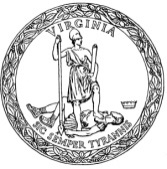 § 22.1-200.03. of the Code of Virginia – Economics education and financial literacy required in middle and high school grades; Board of Education to establish objectives for economic education and financial literacy; banking-at-school programs.
A. Instruction in the principles of the American economic system shall be required in the public middle and high schools of the Commonwealth to promote economics education and financial literacy of students and to further the development of knowledge, skills, and attitudes needed for responsible citizenship in a constitutional democracy.B. The Board of Education shall develop and approve objectives for economics education and financial literacy at the middle and high school levels, that shall be required of all students, and shall provide for the systematic infusion of economic principles in the relevant Standards of Learning, and in career and technical education programs. The objectives shall include personal living and finances; personal and business money management skills; opening an account in a financial institution and judging the quality of a financial institution's services; balancing a checkbook; completing a loan application; the implications of an inheritance; the basics of personal insurance policies; consumer rights and responsibilities; dealing with salesmen and merchants; debt management; managing retail and credit card debt; evaluating the economic value of postsecondary studies, including the net cost of attendance, potential student loan debt, and potential earnings; state and federal tax computation; local tax assessments; computation of interest rates by various mechanisms; understanding simple contracts; and learning how to contest an incorrect bill.C. To facilitate the objectives of economics education and financial literacy through practical experiences, the Department shall confer with the State Corporation Commission's Bureau of Financial Institutions, and financial and relevant professional organizations in the development of guidelines for such literacy objectives. The guidelines shall include (i) rules and policies governing the establishment, operation, and dissolution of school banks and school credit unions; (ii) written agreements between partnering public schools and financial institutions, including the disposition of funds donated or other financial contributions provided by the partnering financial institution; and (iii) such other matters as the Department may deem appropriate.D. The Board shall not be required to evaluate student achievement concerning economics education and financial literacy objectives in the Standards of Learning assessments required by § 22.1-253.13:3.E. For the purposes of this section, "at-risk and disadvantaged students" means students having socioeconomic or cultural risk factors that research indicates may negatively influence academic achievement or may hinder an individual in reaching his life goals.For the purposes of this section, "financial institution" means a bank, savings and loan association, savings bank, or credit union authorized to conduct business in the Commonwealth.For the purposes of this section, "high school" includes grades nine through 12.For the purposes of this section, "middle school" includes grades six through eight.§ 22.1-298.1. Regulations governing licensure.…B. The Board of Education shall prescribe, by regulation, the requirements for the licensure of teachers and other school personnel required to hold a license….§ 22.1-305.2. Advisory Board on Teacher Education and Licensure.…The Advisory Board on Teacher Education and Licensure shall advise the Board of Education and submit recommendations on policies applicable to the qualifications, examination, licensure, and regulation of school personnel including revocation, suspension, denial, cancellation, reinstatement, and renewals of licensure, fees for processing applications, standards for the approval of preparation programs, reciprocal approval of preparation programs, and other related matters as the Board of Education may request or the Advisory Board may deem necessary. The final authority for licensure of school personnel shall remain with the Board of Education.Ms. Patricia AdamsBusiness and Information Technology TeacherGlen Allen High SchoolHenrico County Public SchoolsDr. Cheryl AyersCo-Director, Center for Economic Education,Virginia TechResearcher, Center for Advanced Study of Teaching and Learning, University of Virginia Founder and Director, U.S. Economic Empowerment ProjectResearch Consultant, National Economic EducationMr. Tim BillupsExecutive Director of Human ResourcesNorfolk City Public SchoolsDr. Kendra CrumpTeacher Education and LicensureVirginia Department of EducationDr. Stephen Day, DirectorCenter for Economic EducationVirginia Commonwealth UniversityMs. Sarah FinleyDirector of Programs (Retired)Virginia Council on Economic EducationMs. Emily HardestySocial Science EducatorAppomattox Regional Governor’s SchoolMs. Charlotte HayerEconomics and Personal Finance TeacherRichmond Community High SchoolImmediate Past President, Richmond Education AssociationMr. Travis Holder, Licensure ManagerFairfax County Public SchoolsMr. Keith MartinExecutive Vice President and General CounselVirginia Chamber of CommerceMr. Daniel MortensenExecutive DirectorVirginia Council on Economic EducationVirginia Commonwealth UniversityMs. Tara McDanielDirector of Teacher EducationVirginia Department of EducationMrs. Patty S. PittsAssistant SuperintendentTeacher Education and LicensureVirginia Department of EducationMr. Zachary Robbins(Former) Director of PolicyVirginia Department of EducationDr. Antoinette RogersDirector, Teaching and LearningVirginia Education Association Ms. Judith SamsSpecialist, Business and Information Technology and Related ClustersVirginia Department of EducationDr. Willie ShermanTeacher, Chatham High SchoolPittsylvania County SchoolsMember, Advisory Board on Teacher Education and Licensure (ABTEL)Ms. Monica Smith-Callahan (Former) Assistant Superintendent for Policy, Equity, and CommunicationsVirginia Department of EducationDr. Tricia Stohr-HuntDirector of Teacher EducationUniversity of RichmondChair, Advisory Board on Teacher Education and Licensure (ABTEL)Ms. Monica Van Arsdale, TeacherLead Economics and Personal Finance CoordinatorMidlothian High SchoolChesterfield Public Schools